Junghoon Bernard LeeJan. 02, 1987Seoul Kwanak Bongchun 1603-5 203Cell (010) 9326-2377hunymuny@hotmail.com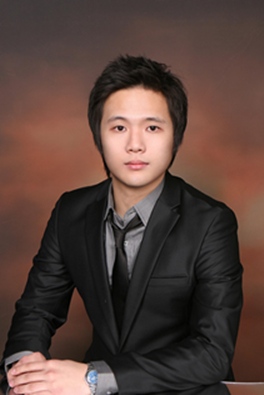 Personal ProfileRecognized for being a team player, and excellent quality of work. Great leadership skills, excellent planning and organization skills, quick learner, responsible and honest.Fluent in English and Korean.Skilled on using Microsoft word.Resident of Canada over 8years.Although I may be young, I am well qualified for any job given onto me with precise details and great management EducationYork Mills C.I – High School DiplomaGraduated in 2005 University of Guelph – majoring in Hotel ManagementGraduating in June of 2010Work ExperiencePrivate tutor   2007 Jan - 2007 JuneTaught various subjects for undergrads, such as English and Marketing. Help them with examinations and students’ individual assignments.Demonstrated excellent problem solving skills when dealing with students.Manager at a bar 2005 Jan - 2007 JanResponsible for motivating employees.Managed bar operations and administration including scheduling, reports, inventory and customer service.Other responsibilities include: supervising staff of over 8 employees and responsible for team development communication, sales, profit and cost control management.Academy school 2009 Oct – Feb      Taught at Eastern English academy school for 4-5 months in koreaVolunteer WorkConcert for Fundraising    2004 July – 2007 AugPerformed as a vocal of the band. Delegated assignments to team members during the event preparation process.Personal InterestsPlayed in a soccer team as a mid fielder from 2002-2003(won 1st place in Toronto Korean Soccer)Performed Te-kwon-do on multicultural day in high school.